Турнир книгочеев«Книжная карусель»Во время летних каникул для ребят, посещающих пришкольный лагерь «Солнечные лучики» МБОУ «СОШ № 2»   библиотекарем  абонемента  Детского отдела МКУК ЦБ Поповой С. Н. был проведен турнир книгочеев «Книжная карусель».Целью мероприятия было:1.Вспомнить с ребятами популярные авторские сказки, привлечь детей к их чтению.2.Развить внимание, память, догадливость, любовь к чтению.В начале программы ведущая предложила детям послушать необычную сказку. Ребята должны были догадаться и назвать книги и героев, про которые говорилось  этой «перепутанной» сказке.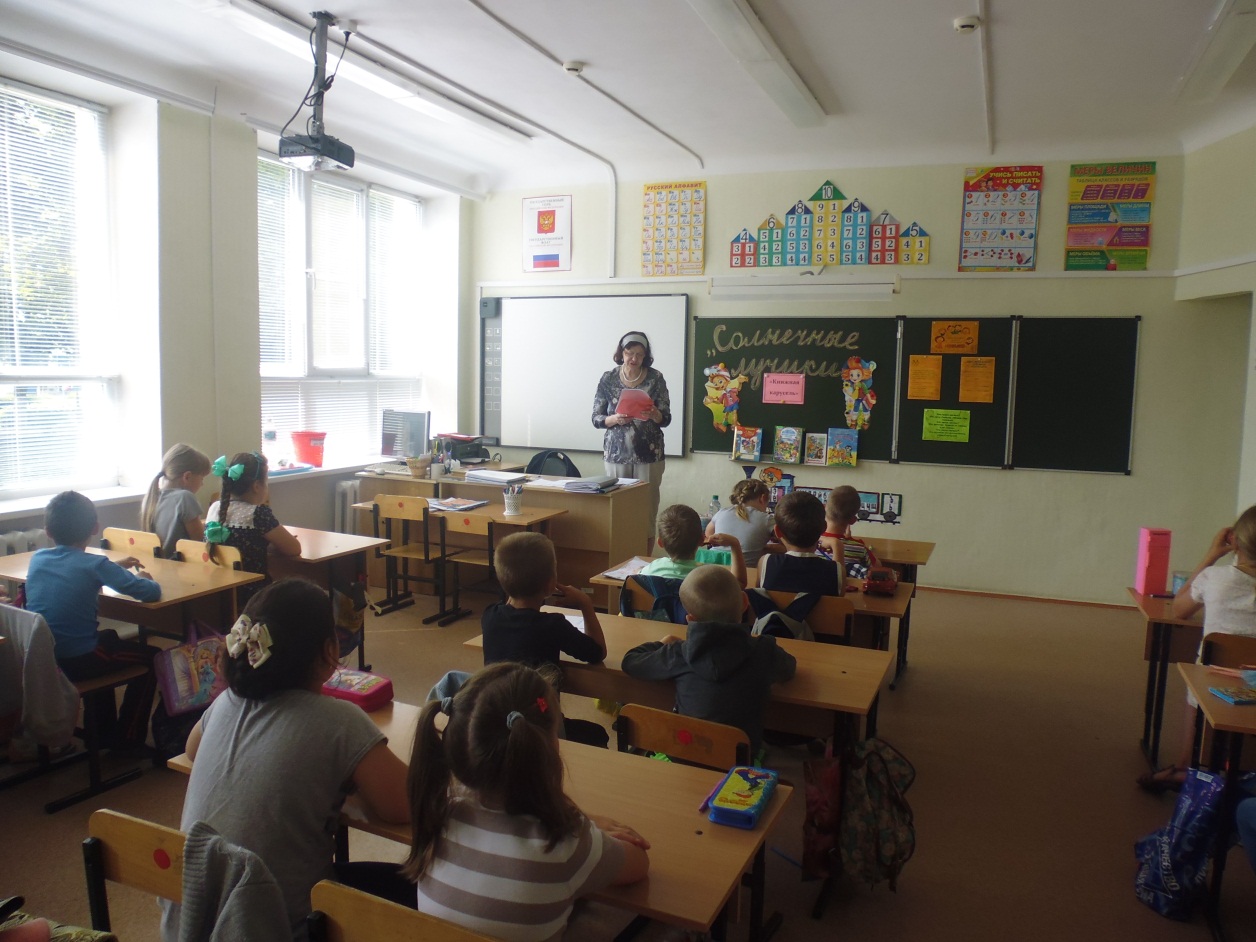 Затем была проведена викторина и блиц-опрос по книге А. Толстого «Золотой ключик или приключения Буратино». Все ребята дружно и правильно отвечали на вопросы. Знают они это произведение просто на отлично.В ходе  опроса выяснилось, что  ещё очень нравится детям сказка  замечательного детского писателя Н. Носова «Приключения Незнайки и его друзей».                                                                                       Участники турнира правильно определили, кем хотел стать Незнайка,  а также назвали его друзей и их профессии или занятия: Гуньку,  механиков Винтика и Шпунтика, доктора Пилюлькина, музыканта Гуслю.     Во время мероприятия ребята вспомнили героев еще одной веселой, доброй  книги -  прекрасного  современного писателя Э. Успенского «Дядя Федор, пес и кот».   Дети много раз смотрели мультфильм, снятый  по этому произведению, и прекрасно помнят его героев. Поэтому викторина в  виде теста,   где участникам  необходимо было выбрать правильный ответ из  трех  представленных вариантов, не составила затруднений.            В ходе турнира ребята разгадывали «Разбойничий кроссворд» 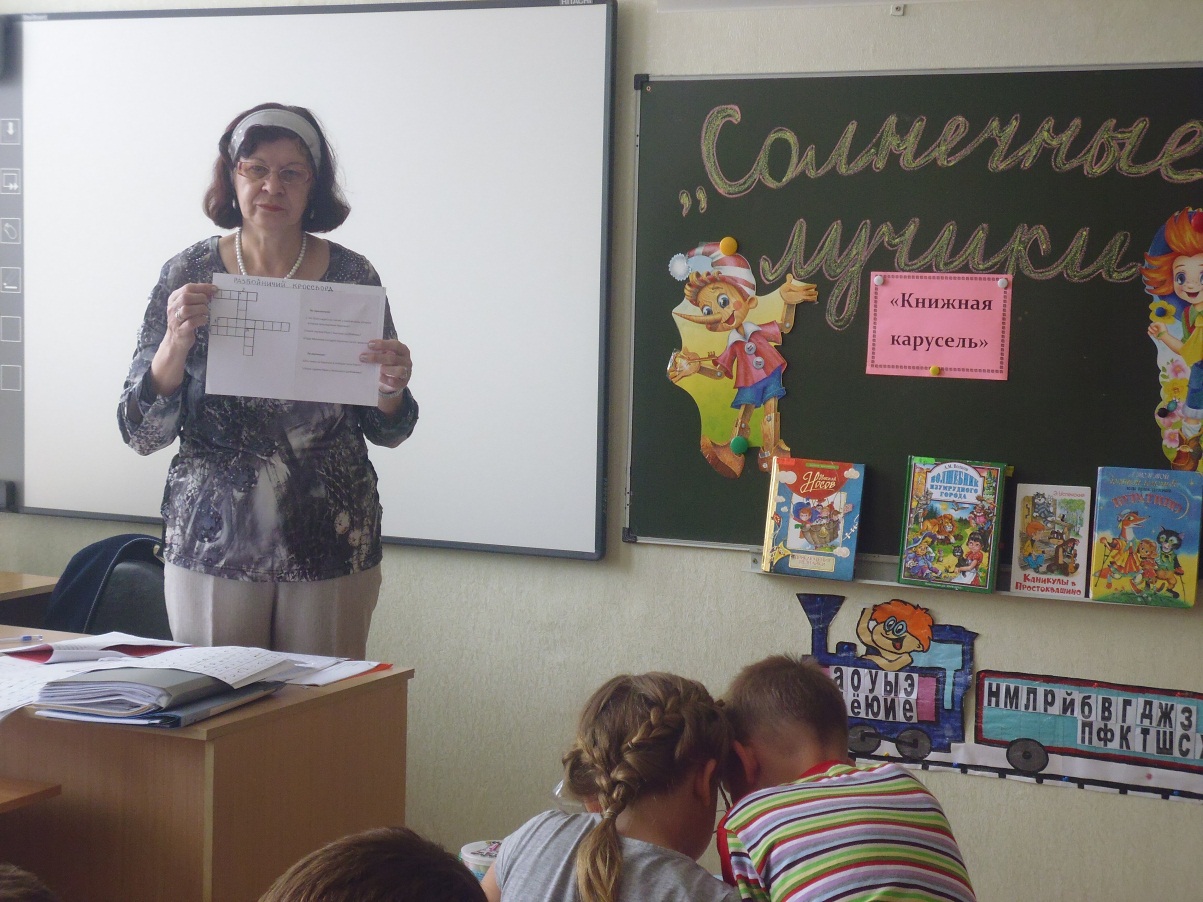 и филворд  по книге А. Толстого « Золотой ключик или приключения Буратино».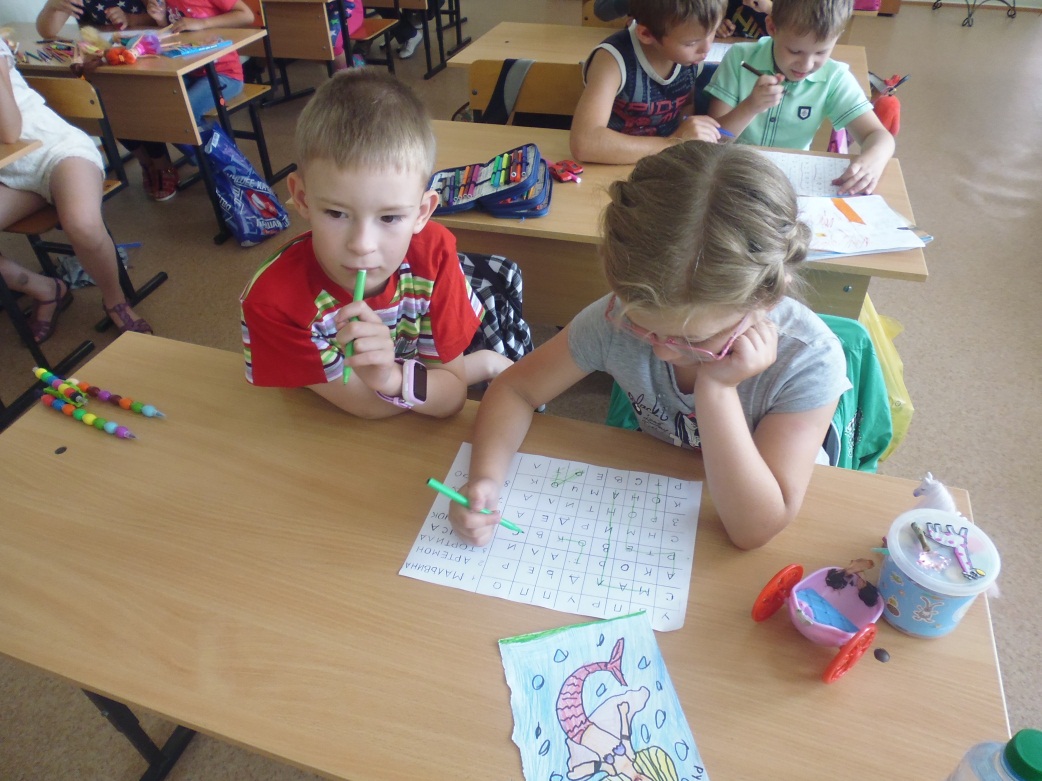 Очень понравился детям последний конкурс «Чьи это вещи?». На картинках, показанных ведущей, воспитанники лагеря узнали: колпачок Буратино, сачок Дуремара, воздушный шар Знайки, фоторужье собаки Шарика, темные очки кота Базилио.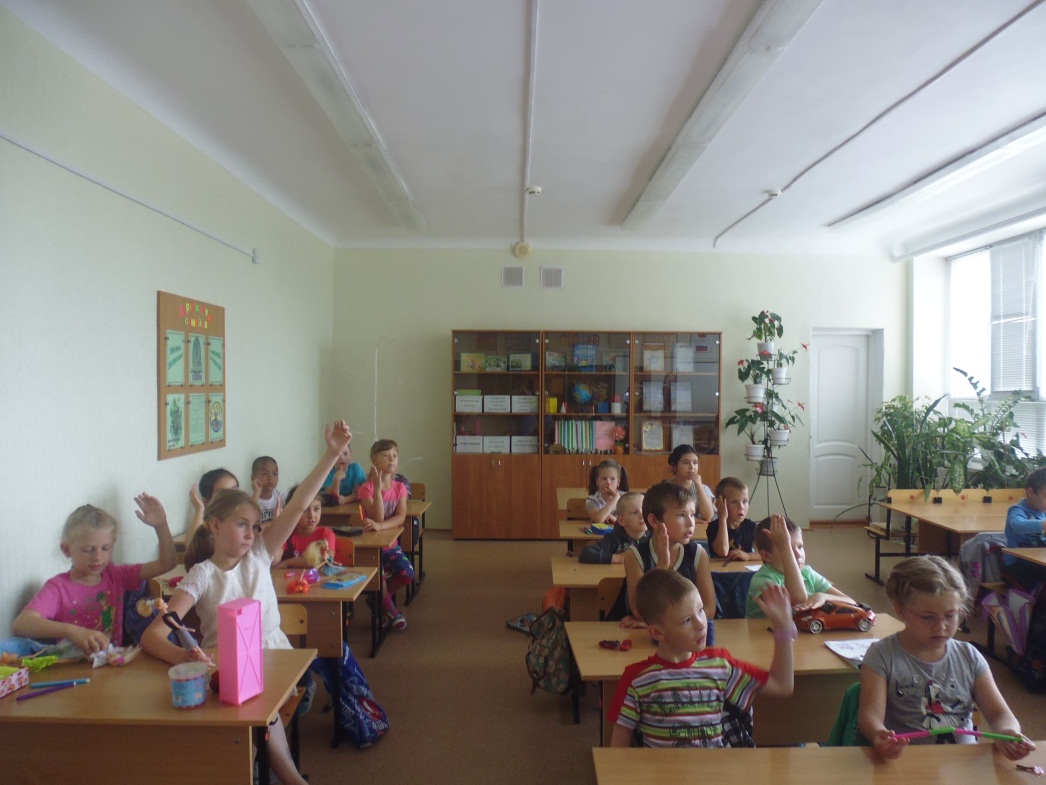 Во время программы  участники прекрасно ответили даже на самые сложные вопросы и справились со всеми  заданиями.Веселое и познавательное мероприятие очень понравилось детям.